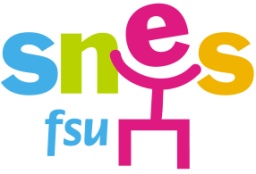 Cher(e) collègue, Toutes nos félicitations, car vous venez de réussir brillamment un concours particulièrement sélectif pour entrer dans un métier exigeant et passionnant. Nous savons que pour l’heure, ce qui vous préoccupe, c’est cette fameuse année de stage, votre statut de stagiaire, les dispositifs d’évaluation, votre prise en charge des élèves, les procédures de mutations… et au final bien sûr, votre titularisation. Le SNES a demandé à tous ses responsables présents dans les établissements de vous accueillir dès la pré-rentrée. Cette année s’annonce ardue mais nous sommes à vos côtés et vous pourrez compter sur tous vos collègues syndiqués pour vous soutenir et vous aider. Vous défendre, vous aider à vous organiser, à vous faire entendre à l’ESPE comme dans vos établissements et à vous faire connaître vos droits, sont nos priorités ! En rejoignant le SNES, syndicat majoritaire dans le second degré, vous pourrez enfin bénéficier de nos connaissances et de notre expérience : faites du SNES votre syndicat !Sandrine Clément et Jessica CampainVos contacts au Snes académique d’Amiens : s3ami@snes.eduLe SNES, à quoi ça sert ?à INFORMER sur les droits, les obligations, les règles et le fonctionnement de l’éducation nationale ;à CONSEILLER pour sa mutation, son affectation, sa carrière, sa retraite, ses perspectives ;à se DÉFENDRE contre l'autoritarisme, les pressions, les dégradations des conditions de travail et ne pas rester isolé face aux difficultés rencontrées ;à RASSEMBLER la profession pour se faire entendre ;à PROPOSER des évolutions pour un second degré plus démocratique, offrant des enseignements disciplinaires de qualité pour tous ;à AGIR pour changer les rapports de force et imposer des choix de politiques  éducatives en faveur des collègues et de la jeunesse.Pour un suivi personnalisé, des réponses précises à vos questions,… : Remplissez le bulletin d’adhésion joint et envoyez-le au SNES Amiens (25 rue Riolan 80 000 Amiens).Fiche d’aide à la saisie des vœuxQui est concerné ?Les lauréats de la session 2018, et ceux des sessions antérieures bénéficiaires d’un report de stage, ou encore les stagiaires 2017 - 2018 devant renouveler ou prolonger leur stage, suite à un avis défavorable à leur titularisation ou à une non-évaluation.Date de saisie :Du vendredi 13 au lundi 16 juillet inclus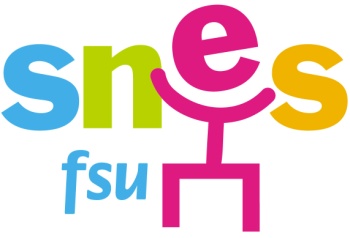 Nombre de vœux : 13 maximumsType de vœux :10 vœux précis d’établissement de l’académie maximum3 vœux départementaux (classés obligatoirement selon vos préférences)  Si vous ne formulez pas de vœux départementaux, ils seront insérés par l’administration dans l’ordre suivant : Aisne, Oise, SommeRemarque : Pour les vœux « département », il est possible de faire porter vos vœux uniquement sur un type d’établissement (tout poste en collège, en lycée,…), sans pouvoir exclure les établissements REP et REP+.Résultat : Entre le 18 et le 20 juillet, nous vous contacterons si vous nous renvoyez la fiche de suivi.Quelques informations pratiques pour la rentréeJeudi 23 août de 9h à 12h30 et de 14h à 16h : Accueil administratif, financier, pédagogique & Présentation de l’année de formation : Université de Picardie Jules Verne (Pôle Cathédrale – 15 placette Lafleur)Mercredi 29 août de 9h à 11h30 : Accueil institutionnel : Université de Picardie Jules Verne (Pôle Cathédrale – 15 placette Lafleur)Accueil pédagogique :Pour les enseignants : Lundi 27 au mercredi 29 (journées entières) et jeudi 30 août (après-midi)Pour les CPE : le lundi 27 et mardi 28 août Accueil dans les établissements :Pour les enseignants : Vendredi 31 aoûtPour les CPE : A compter du mercredi 29 aoûtVos contacts au SNES Amiens : Sandrine Clément & Jessica Campain25, rue Riolan 80 000 Amiens – Tél : 03.22.71.67.90 – Mail : s3ami@snes.edu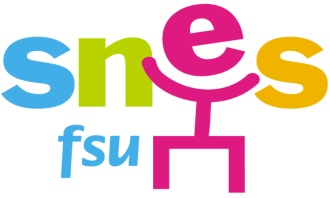 A renvoyer au SNES, 25 rue Riolan, 80000 Amiens							Téléphone : 03 22 71 67 90 – Fax : 03 22 71 67 92 							Site internet : www.amiens.snes.edu							Courriel : s3ami@snes.eduFICHE D’AFFECTATION STAGIAIRES IUFM 2018-2019ACADEMIE : AMIENSCOORDONNEESSITUATION FAMILIALE Marié(e)				 Pacsé(é)				 CélibataireRapprochement de conjoint :		 OUI		 NON		Nombre d’enfants : _____________SITUATION AVANT OBTENTION DU CONCOURSEtudiant(e) à l’ESPE de : …………….………………………………………………………………………..Etudiant(e) Université de : ……………………………………………………………………………………. Report de stage		 Renouvellement de stage		 Titulaire de la fonction publiqueAutres (préciser) : ……………………………………………………………………………..VOS VŒUX(dans l’ordre de préférence que vous avez formulé auprès de l’administration)Pour rappel :10 vœux précis d’établissement de l’académie maximum3 vœux départementaux (classés obligatoirement selon vos préférences)  Si vous ne formulez pas de vœux départementaux, ils seront insérés par l’administration dans l’ordre suivant : Aisne, Oise, Somme………………………………………………………………………………….………………………………………………………………………………….………………………………………………………………………………….………………………………………………………………………………….………………………………………………………………………………….………………………………………………………………………………….………………………………………………………………………………….………………………………………………………………………………….………………………………………………………………………………….………………………………………………………………………………….………………………………………………………………………………….………………………………………………………………………………….………………………………………………………………………………….IMPORTANT… N’OUBLIEZ PAS DE SIGNERJ’accepte de fournir au SNES et pour le seul usage syndical les données nécessaires à mon information et à l’examen de ma carrière. Je demande au SNES de me communiquer les informations académiques et nationales de gestion de ma carrière auxquelles il a accès à l’occasion des commissions paritaires et l’autorise à faire figurer ces informations dans des fichiers et des traitements informatisés dans les conditions fixées par les articles 26 et 27 de la loi du 6.01.78. Cette autorisation est à reconduire lors du renouvellement de l’adhésion et révocable par moi-même dans les mêmes conditions que le droit d’accès en m’adressant au SNES, 46, avenue d’Ivry, 75647 Paris Cedex 13 ou à ma section académique.Date : ………………………..		Signature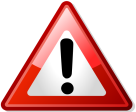 Si vous avez demandé une bonification familiale (un rapprochement de conjoint, une bonification pour enfants) ou une bonification médicale, il faut impérativement envoyer au rectorat, toutes les pièces justificatives avant le lundi 16 juillet inclus.NOM D’USAGENOM Jeune FillePRENOMDate de naissanceAdresse personnelleDisciplineConcours obtenu (CAPES, CAPET, Agrégation)Téléphone Adresse mail : 